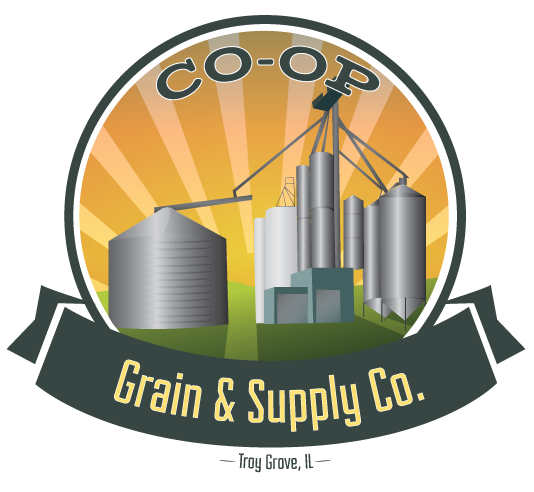 800-446-7082www.tgcoop.com2018 Fall RatesCorn Storage: 18 cents minimum to February 1st, 2019, then 3 cents per bushel per monthCorn Price Later: 18 cents fee to February 1st, 2019, then 3 cents per bushel per monthCorn delivered for storage or price later will be shrunk to 14%Corn that is sold for Fall ‘18 will be shrunk to 15% with no handling charge.Corn shrink is 1.35% per point.Soybean Storage: 20 cents minimum to February 1st, 2019, then 4 cents per bushel per monthSoybean Price Later: 20 cents fee to February 1st, 2019, then 4 cents per bushel per month      All soybeans over 13% will be shrunk at a rate of 1.5% per half point, soybeans above 15% will be shrunk at a rate of 2% per half point. All soybean loads will stand alone. Foreign Material (FM) above 1% will be deducted directly from the gross weight.Drying and minimum storage charges will be invoiced when completed and are due on Jan. 10, 2019. Drying and storage charges will be deducted at the time of settlement unless the customer requests an invoice.Please let the scale operator know of your intention to sell or store your grain, as minimum storage will be applied 10 days after the date of delivery on a load by load basis unless prior arrangements have been made. Current terminal schedule of discounts will apply to any factors below grade.Any grain remaining in open storage or on a warehouse receipt on September 1st 2019, will be assessed a carryover fee of 15 cents on corn and 30 cents on beans. With monthly storage charges continuing to accrue until grain is sold or removed.All rates and policies are subject to change without notice.